In te vullen door de griffier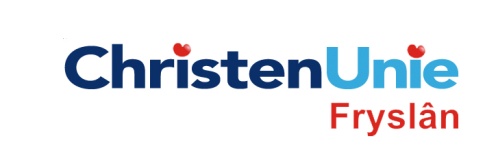 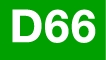 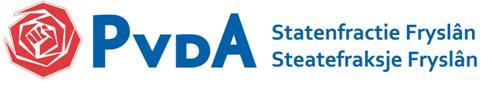 motie nr.paraafAgendapuntMOTIE, ex artikel 29 Reglement van ordeStatenvergadering23 januari 2013Agendapunt05B Voorstel realisatie RSP-projecten N31 traverse Harlingen en A6/A7 knooppunt Joure en Skarster RienDe Staten, in vergadering bijeen op 23 januari 2013gehoord hebbende de beraadslaging;constaterende dat- Het Rijk vandaag (23 januari 2013) tijdens de eerste bestuurlijke conferentie bezuinigingspakketten op het Infrastructuurfonds presenteert aan de verschillende gebiedsregio’s, waaronder Groningen/Fryslân/Drenthe.- Er op 11 februari een tweede conferentie is waarin een afrondend gesprek over de bezuinigingsvoorstellen wordt gevoerd met de regio’s.- Op 8 april een Algemeen Overleg in de Kamer wordt gehouden over het Meerjarenprogramma Infrastructuur, Ruimte en Transport (AO MIRT) waar de bezuinigingsvoorstellen onderdeel van zullen zijn.overwegende dat- Provinciale Staten pro-actief betrokken willen zijn bij de Friese MIRT-projecten- Provinciale Staten met Gedeputeerde Staten wil debatteren over de Friese MIRT-projecten teneinde input te leveren aan het geplande AO MIRT op 8 april in de Tweede Kamer. verzoeken het college van Gedeputeerde Staten Provinciale Staten op de hoogte te stellen van de uitkomsten van beide bestuurlijke conferenties.Provinciale Staten te informeren over de actuele stand van zaken met betrekking tot de Friese MIRT-projecten. Al deze informatie zo spoedig mogelijk na 11 februari en ruim voor 8 april naar de Staten te sturen, zodat er vóór 8 april een debat in Provinciale Staten plaats kan vinden.De uitkomst van dit debat ter kennisname aan te Tweede Kamer toe te laten komen, als input voor het geplande AO MIRT op 8 april.en gaan over tot de orde van de dagIndiener(s)(fractie / naam / handtekening)ChristenUnie, Anja HagaD66, Klaas HettingaPVDA, Jouke van der Zee